Edukacja polonistycznaKlasa II Szkoła Podstawowa Specjalna Nr 4 dla uczniów z niepełnosprawnością intelektualną w stopniu lekkimNazwisko i imię nauczyciela: Kondraciuk Elżbieta el.kondraciuk@wp.pltermin realizacji 19.05.2020 r. , 20.05.2020 r.Temat: Budowa zewnętrzna ślimaka.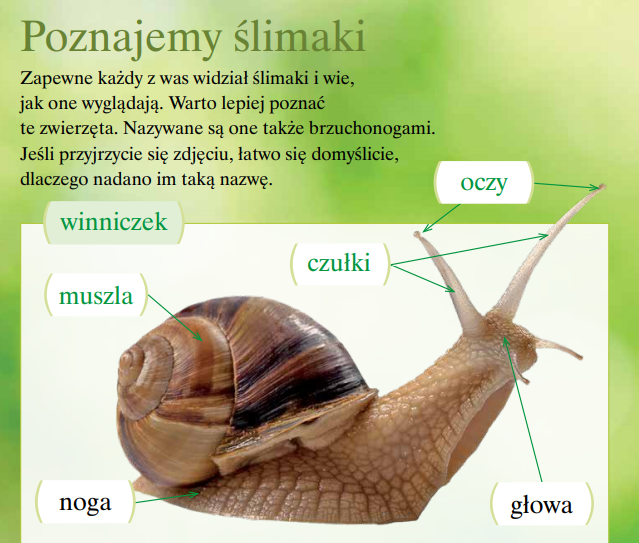 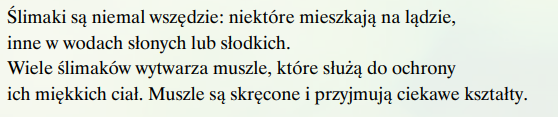 termin realizacji 20.05.2020 r.Temat: Rodzaje ślimaków Polsce.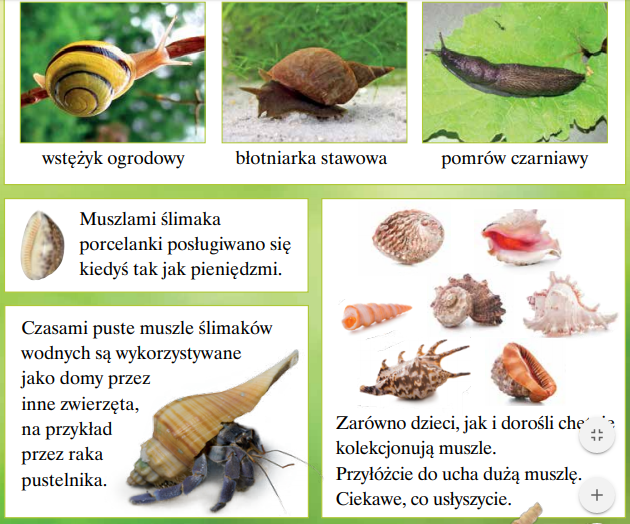 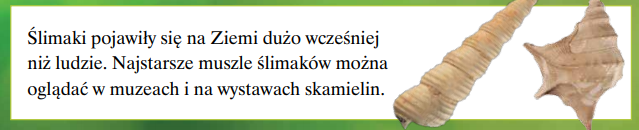 